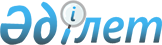 Жаңажол ауылдық округі құрамындағы бөліктеріне атау беру туралыАқтөбе облысы Байғанин ауданы Жаңажол ауылдық округі әкімінің 2011 жылғы 5 қазандағы № 3 шешімі. Ақтөбе облысы Байғанин аудандық Әділет басқармасында 2011 жылғы 25 қазанда № 3-4-123 тіркелді.      Ескерту. Шешімнің атауында және бүкіл мәтін бойынша "селолық" деген сөзі тиісінше "ауылдық" деген сөзімен ауыстырылды - Ақтөбе облысы Байғанин ауданы Жаңажол ауылдық округі әкімінің 25.11.2014 № 06 шешімімен (алғашқы ресми жарияланғаннан күнінен кейін күнтізбелік он күн өткен соң қолданысқа енгізіледі).

      Ескерту. Деректемелерінде қазақ тілінде өзгеріс енгізілді, орыс тіліндегі мәтіні өзгермейді - Ақтөбе облысы Байғанин ауданы Жаңажол ауылдық округі әкімінің 25.04.2017 № 3 шешімімен (алғашқы ресми жарияланған күнінен кейін күнтізбелік он күн өткен соң қолданысқа енгізіледі).

      Қазақстан Республикасының 2001 жылғы 23 қаңтардағы № 148 "Қазақстан Республикасындағы жергілікті мемлекеттік басқару және өзін-өзі басқару туралы" Заңының 35 бабының 2  тармағына және Қазақстан Республикасының 1993 жылғы 8 желтоқсандағы № 4200 "Қазақстан Республикасының әкімшілік-аумақтық құрылысы туралы" Заңының 14 бабы 4 тармақшасына және ауыл тұрғындарының пікірін ескере отырып, Жаңажол ауылдық округі әкімі ШЕШІМ ЕТТІ:

      1. Жаңажол ауылдық округінің құрамындағы бөліктеріне (қыстақтарға) келесі атаулары берілсін:

      1) Аққұдық-1

      2) Құмқұдық-1

      3) Құмқұдық-2

      4) Нұржау

      5) Шатай

      6) Баспаққора

      7) Қарашбай

      8) Шешенқора

      9) Аққұдық-2

      2. Осы шешімнің орындалуын бақылауды өз міндетіме аламын.

      3. Осы шешім алғаш ресми жарияланғаннан кейін он күнтізбелік күн өткен соң қолданысқа енгізіледі.


					© 2012. Қазақстан Республикасы Әділет министрлігінің «Қазақстан Республикасының Заңнама және құқықтық ақпарат институты» ШЖҚ РМК
				
      Жаңажол ауылдық округінің әкімі

Қ.Қоңқаев
